CAC SENIOR NUTRITION PROGRAM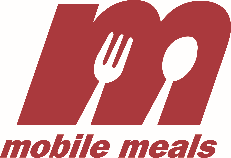 FEBRUARY 2023IMPORTANT INFORMATION			INSTRUCTIONS FOR MICROWAVE(Alternative Mobile Meal)			Cut holes in plastic and keep meal covered.All meals served with a ½ pint of milk			Heat for 1-2 minutes, stir, and turn meal.PLEASE CALL MOBILE MEALS OFFICE TO CHANGE YOUR ENTRÉE 			Heat for 1 more minute if meal is still cold. 			If you receive your meal cold, follow same process, but heat			3-5 minutes with an additional minute if still cold.REMEMBER to call MOBILE MEALS if you will not be home for your meal, preferably the day before, Office Phone Number is (865) 524-2786Sun.Mon.Tues.Wed.Thurs.FrSat.1234Cheese Lasagna w/Meat Sauce(Vegetable Patty)Steamed PeasSweet Carrots Fresh FruitSoft RollPinto Beans and Ham(Broccoli Cauliflower Casserole/ Roll)Turnip GreensMacaroni and TomatoesFresh FruitCornbreadRanch Chicken (Macaroni and Cheese)Italian Tomatoes Buttered CornFruit JuiceMultigrain Roll567891011Beef Patty w/Mushroom & Onion, Gravy(Corn Chowder)Mashed PotatoesGreen BeansPineapple Cherry CrispRollChicken Casserole (Pinto Beans/Cornbread)Carrots PeasFruit JuiceWheat RollCheese Omelet/Sausage(Spinach Pie/Roll)Breakfast PotatoesMaple ApplesPancakeV8 JuiceHomemade Chili (Cheese Ravioli/ Roll)BroccoliCornFresh FruitCrackersSalmon w/Sour Cream Dill Sauce(Cheese Calzone)Mixed VegetablesBlack eyed Peas Fruit CupWheat Roll12131415161718Cranberry Apple Chicken(Barley Lentil Stew)Brussel SproutsCreamed CornMultigrain RollMeatloaf(Broccoli Cheese Soup w/Crackers)Mashed PotatoesGreen PeasFruit Juice/ Wheat RollFish w/ Tartar Sauce(Tomato Pie)Cheddar PotatoesMixed VegetablesApplesauce/ Multigrain RollBeef and Macaroni and Tomatoes(White Beans/ Cornbread)Broccoli w/Cheese Sauce Apple Blueberry CrispMultigrain RollChicken Stir Fry w/ Mixed Vegetables(Vegetable Pasta Pesto)Sesame Green BeansBaked PineappleOnion Roll19202122232425HappyPresidents DayBBQ Riblet(Veggie Patty)Baked BeansCalifornia BlendFruit JuiceWheat RollMeatball Sub(Mushroom Stroganoff w/Roll)BroccoliPotato CasseroleFruit CupHotdog BunChicken Stew w/ Carrots, Potatoes (Vegetable Creole)CornBaked ApplesRollRavioli w/Meat Sauce(Salmon Patty/Tartar Sauce)Squash, Peppers, Green BeansCornFruit CupGarlic Roll262728Sausage w/Onions and Peppers(Macaroni and Cheese w/Roll)Red Beans and RiceSpiced PeachesHotdog BunBacon Burger(Vegetarian Chili w/Crackers) Seasoned PotatoesMixed Vegetables Fruit Juice/Bun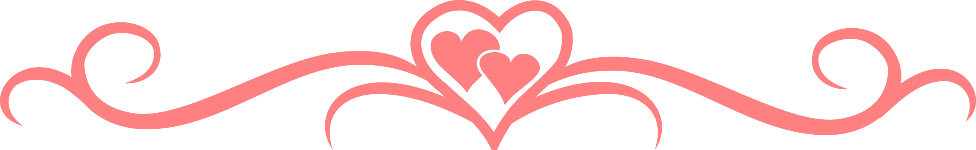 